Form – 1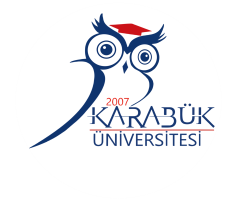 İŞYERİ ONAYIİşveren veya Staj YetkilisininBu kısım öğrenci tarafından doldurulacaktır.ADALET MESLEK YÜKSEKOKULU STAJ KOMİSYONU BAŞKANLIĞINA	Belge üzerindeki bilgilerin doğru olduğunu bildirir, stajımı yukarıda adı geçen işyeri/kurumda yapmama müsaadelerinizi arz ederim.Öğrencinin Adres ve İletişim BilgileriADALET MESLEK YÜKSEKOKULU STAJ KOMİSYONU ONAYIÖğrencinin stajını adı geçen işyeri/kurumda yapması,        Uygundur.       Uygun değildir.Açıklama: Bu form doldurulup onaylatıldıktan sonra kimlik fotokopisi ile yüksekokul öğrenci işleri birimine teslim edilecektir.Karabük Üniversitesi Adalet Meslek Yüksekokulu Demir Çelik Kampüsü KARABÜK, Tel : (0 370) 418 67 76 Faks:  (0 370) 418 93 29 		T.C.                                                                                   Form-2KARABÜK ÜNİVERSİTESİADALET MESLEK YÜKSEKOKULUSTAJ DEĞERLENDİRME FORMU	Sayın İşyeri Yetkilisi;	İşyerinizde staj ve endüstriye dayalı öğretim programı kapsamında süresini tamamlayan öğrencinin bilgi, beceri ve stajdan yararlanma derecesini ve ilişkileri ile davranışlarının niteliklerini belirleyebilmek için aşağıdaki tabloyu özenle doldurunuz.Değerlendirme Tablosu					Adı Soyadı	:					İmza		:					T.C.                                                                                                     Form 3KARABÜK ÜNİVERSİTESİADALET MESLEK YÜKSEKOKULUSTAJ DEVAM ÇİZELGESİADI SOYADI	: ……………………………          NO		: ……………………………          PROGRAMI	: Adalet     ………. / ……….     ÖĞRETİM YILI STAJI	Başlangıç Tarihi	: …… / …… / 201…  Bitiş Tarihi             : …… / …… / 201…					İŞYERİ YETKİLİSİNİN :Adı- Soyadı	: ………………………Unvanı	             : ………………………İmza/Mühür	: ………………………Not : Staj süresi 30  iş günüdür.					T.C.		                                                           Form – 4KARABÜK ÜNİVERSİTESİADALET MESLEK YÜKSEKOKULUSTAJ DOSYASI TESLİM FORMUADALET MESLEK YÜKSEKOKULU MÜDÜRLÜĞÜNE	2015/2016 Eğitim Öğretim Yılı Yaz döneminde yaptığım staj çalışmasına ilişkin dosya ekte sunulmuştur. Gereğinin yapılmasını arz ederim.Ekler: Staj Dosyası Kapalı Zarf (Staj Değerlendirme Formu, Staj Devam Çizelgesi)					T.C.		                                                             Form – 5KARABÜK ÜNİVERSİTESİADALET MESLEK YÜKSEKOKULUSTAJ MUAFİYET FORMUİşyerininAdıİşyerininAdresiİşyerininÜretim/Hizmet AlanıİşyerininTelefon NoFaks NoİşyerininÇalışan Personel SayısıWeb AdresiStajBaşlama TarihiSüresi30 iş günüStajBitiş TarihiAdı SoyadıGörev ve ÜnvanıİmzaKaşe/MühürE-mailİmzaKaşe/MühürTarihİmzaKaşe/Mühürİmza		:Adı Soyadı	:Tarih		: ….. / ….. / 20…..Adı Soyadı:T.C. Kimlik No:Bölümü: HukukÖğrenci No:Programı: AdaletSınıf:Adres:Posta Kodu:Adres:İl:Adres:İlçe:Ev Telefonu:Cep Telefonu:Program Staj Sorumlusu….. / ….. / 20…..Staj Komisyonu BaşkanıÖğrencininİşyerininAdı-Soyadı:Adı:Staj Dalı:HukukAdresi:Staj Süresi:Tel No:Staj Başlama-Bitiş:E-Posta:Tarihleri:Faks No:Koor. Öğr. ElemanıEğitici PersonelAdı-Soyadı:Hüsnü Akın ÖZCANAdı-Soyadı::ÖzelliklerDeğerlendirmeDeğerlendirmeDeğerlendirmeDeğerlendirmeDeğerlendirmeÖzelliklerÇok İyiİyiOrtaGeçerOlumsuzİşe İlgiİşin TanımlanmasıAlet Teçhizat Kullanma YeteneğiAlgılama GücüSorumluluk DuygusuÇalışma HızıUygun ve Yeteri Kadar Malzeme Kullanma BecerisiZamanı Verimli KullanmaProblem Çözebilme Yeteneğiİletişim KurmaKurallara UymaGenel DeğerlendirmeGurup Çalışmalarına YatkınlığıKendinin Geliştirme İsteğiGÜNLERGÜNLER12345678910111213141516171819202122232425262728293031AYLAR……....AYLAR……....AYLAR……....AYLAR……....Çalıştığı günler toplam ……….  İş günü, çalışmadığı günler toplamı ………… iş günüÇalıştığı günler toplam ……….  İş günü, çalışmadığı günler toplamı ………… iş günüÇalıştığı günler toplam ……….  İş günü, çalışmadığı günler toplamı ………… iş günüÇalıştığı günler toplam ……….  İş günü, çalışmadığı günler toplamı ………… iş günüÇalıştığı günler toplam ……….  İş günü, çalışmadığı günler toplamı ………… iş günüÇalıştığı günler toplam ……….  İş günü, çalışmadığı günler toplamı ………… iş günüÇalıştığı günler toplam ……….  İş günü, çalışmadığı günler toplamı ………… iş günüÇalıştığı günler toplam ……….  İş günü, çalışmadığı günler toplamı ………… iş günüÇalıştığı günler toplam ……….  İş günü, çalışmadığı günler toplamı ………… iş günüÇalıştığı günler toplam ……….  İş günü, çalışmadığı günler toplamı ………… iş günüÇalıştığı günler toplam ……….  İş günü, çalışmadığı günler toplamı ………… iş günüÇalıştığı günler toplam ……….  İş günü, çalışmadığı günler toplamı ………… iş günüÇalıştığı günler toplam ……….  İş günü, çalışmadığı günler toplamı ………… iş günüÇalıştığı günler toplam ……….  İş günü, çalışmadığı günler toplamı ………… iş günüÇalıştığı günler toplam ……….  İş günü, çalışmadığı günler toplamı ………… iş günüÇalıştığı günler toplam ……….  İş günü, çalışmadığı günler toplamı ………… iş günüÇalıştığı günler toplam ……….  İş günü, çalışmadığı günler toplamı ………… iş günüÇalıştığı günler toplam ……….  İş günü, çalışmadığı günler toplamı ………… iş günüÇalıştığı günler toplam ……….  İş günü, çalışmadığı günler toplamı ………… iş günüÇalıştığı günler toplam ……….  İş günü, çalışmadığı günler toplamı ………… iş günüÇalıştığı günler toplam ……….  İş günü, çalışmadığı günler toplamı ………… iş günüÇalıştığı günler toplam ……….  İş günü, çalışmadığı günler toplamı ………… iş günüÇalıştığı günler toplam ……….  İş günü, çalışmadığı günler toplamı ………… iş günüÇalıştığı günler toplam ……….  İş günü, çalışmadığı günler toplamı ………… iş günüÇalıştığı günler toplam ……….  İş günü, çalışmadığı günler toplamı ………… iş günüÇalıştığı günler toplam ……….  İş günü, çalışmadığı günler toplamı ………… iş günüÇalıştığı günler toplam ……….  İş günü, çalışmadığı günler toplamı ………… iş günüÇalıştığı günler toplam ……….  İş günü, çalışmadığı günler toplamı ………… iş günüÇalıştığı günler toplam ……….  İş günü, çalışmadığı günler toplamı ………… iş günüÇalıştığı günler toplam ……….  İş günü, çalışmadığı günler toplamı ………… iş günüÇalıştığı günler toplam ……….  İş günü, çalışmadığı günler toplamı ………… iş günüÇalıştığı günler toplam ……….  İş günü, çalışmadığı günler toplamı ………… iş günüÇalıştığı günler toplam ……….  İş günü, çalışmadığı günler toplamı ………… iş günüAÇIKLAMALARY : YokV : VarÜ : Ücretli izinM : Mazeret izniH : Hasta sevkİK : İş kazasıR : RaporG : GörevliÖğrenci No	:Program	                :Adaletİmza		:Adı Soyadı	:Tarih		: ….. / …..  / 20…ÖğrencininT.C. Kimlik NoFotoğrafÖğrencininAdı SoyadıFotoğrafÖğrencininBaba AdıFotoğrafÖğrencininDoğum Yeri ve TarihiFotoğrafÖğrencininİşyeri adı, adresiFotoğrafİşveren tarafından doldurulacakYukarıda kimliği belirtilen ………………………………………………………. isimli personelimizin, işyerimizde ……………………………………… meslek alanında …./……/…….  tarihinden itibaren ……../……./…….. tarihine kadar fiilen çalıştığını beyan ederim.….. /……. /……İşyeri yetkilisininAdı, Soyadı	:                                                                                                                           İmza-MühürÜnvanı		:Telefon		:İlgili öğrencinin çalışma alanı ve yaptığı işler:1-……………………………………………………………………….2-……………………………………………………………………….3-……………………………………………………………………….4-……………………………………………………………………….5-……………………………………………………………………….Yukarıda kimliği belirtilen ………………………………………………………. isimli personelimizin, işyerimizde ……………………………………… meslek alanında …./……/…….  tarihinden itibaren ……../……./…….. tarihine kadar fiilen çalıştığını beyan ederim.….. /……. /……İşyeri yetkilisininAdı, Soyadı	:                                                                                                                           İmza-MühürÜnvanı		:Telefon		:İlgili öğrencinin çalışma alanı ve yaptığı işler:1-……………………………………………………………………….2-……………………………………………………………………….3-……………………………………………………………………….4-……………………………………………………………………….5-……………………………………………………………………….Yukarıda kimliği belirtilen ………………………………………………………. isimli personelimizin, işyerimizde ……………………………………… meslek alanında …./……/…….  tarihinden itibaren ……../……./…….. tarihine kadar fiilen çalıştığını beyan ederim.….. /……. /……İşyeri yetkilisininAdı, Soyadı	:                                                                                                                           İmza-MühürÜnvanı		:Telefon		:İlgili öğrencinin çalışma alanı ve yaptığı işler:1-……………………………………………………………………….2-……………………………………………………………………….3-……………………………………………………………………….4-……………………………………………………………………….5-……………………………………………………………………….KARABÜK ÜNİVERSİTESİADALET MESLEK YÜKSEKOKULU MÜDÜRLÜĞÜNEOkulunuz …………..…………………………………… Programı …..………………… numaralı öğrencisiyim. Yukarıdaki beyanda belirtilen tarihler arasında………………….………………………..isimli işyerinde çalıştım/çalışmaktayım. Zorunlu olarak yapmam gereken staj çalışmasından muaf tutulmamı saygılarımla arz ederim.											     İmzaTlf:Ek: SGK hizmet döküm belgesi								Öğrencinin											Adı, SoyadıKARABÜK ÜNİVERSİTESİADALET MESLEK YÜKSEKOKULU MÜDÜRLÜĞÜNEOkulunuz …………..…………………………………… Programı …..………………… numaralı öğrencisiyim. Yukarıdaki beyanda belirtilen tarihler arasında………………….………………………..isimli işyerinde çalıştım/çalışmaktayım. Zorunlu olarak yapmam gereken staj çalışmasından muaf tutulmamı saygılarımla arz ederim.											     İmzaTlf:Ek: SGK hizmet döküm belgesi								Öğrencinin											Adı, SoyadıKARABÜK ÜNİVERSİTESİADALET MESLEK YÜKSEKOKULU MÜDÜRLÜĞÜNEOkulunuz …………..…………………………………… Programı …..………………… numaralı öğrencisiyim. Yukarıdaki beyanda belirtilen tarihler arasında………………….………………………..isimli işyerinde çalıştım/çalışmaktayım. Zorunlu olarak yapmam gereken staj çalışmasından muaf tutulmamı saygılarımla arz ederim.											     İmzaTlf:Ek: SGK hizmet döküm belgesi								Öğrencinin											Adı, SoyadıKARABÜK ÜNİVERSİTESİADALET MESLEK YÜKSEKOKULU MÜDÜRLÜĞÜNEOkulunuz …………..…………………………………… Programı …..………………… numaralı öğrencisiyim. Yukarıdaki beyanda belirtilen tarihler arasında………………….………………………..isimli işyerinde çalıştım/çalışmaktayım. Zorunlu olarak yapmam gereken staj çalışmasından muaf tutulmamı saygılarımla arz ederim.											     İmzaTlf:Ek: SGK hizmet döküm belgesi								Öğrencinin											Adı, SoyadıSONUÇİlgili öğrenci ……… iş günlük mesleki stajdan muaf tutulabilir/tutulamaz.                                                                                                                                          UYGUNDUR                                                                                                                                     ……./…….../……….      Program Staj Koordinatörünün                                                                       Staj Komisyon Başkanının      Adı Soyadı         :                                                                                 	Adı Soyadı	:     İmza                   :                                                                                	İmza		:SONUÇİlgili öğrenci ……… iş günlük mesleki stajdan muaf tutulabilir/tutulamaz.                                                                                                                                          UYGUNDUR                                                                                                                                     ……./…….../……….      Program Staj Koordinatörünün                                                                       Staj Komisyon Başkanının      Adı Soyadı         :                                                                                 	Adı Soyadı	:     İmza                   :                                                                                	İmza		:SONUÇİlgili öğrenci ……… iş günlük mesleki stajdan muaf tutulabilir/tutulamaz.                                                                                                                                          UYGUNDUR                                                                                                                                     ……./…….../……….      Program Staj Koordinatörünün                                                                       Staj Komisyon Başkanının      Adı Soyadı         :                                                                                 	Adı Soyadı	:     İmza                   :                                                                                	İmza		:SONUÇİlgili öğrenci ……… iş günlük mesleki stajdan muaf tutulabilir/tutulamaz.                                                                                                                                          UYGUNDUR                                                                                                                                     ……./…….../……….      Program Staj Koordinatörünün                                                                       Staj Komisyon Başkanının      Adı Soyadı         :                                                                                 	Adı Soyadı	:     İmza                   :                                                                                	İmza		: